АДМИНИСТРАЦИЯ ГОРОДСКОГО ОКРУГА ФРЯЗИНО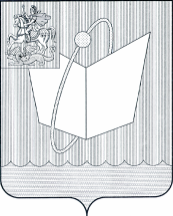       ПОСТАНОВЛЕНИЕ                    от 14.10.2021 № 517О внесении изменений в постановление Главы городского округа Фрязино от 16.12.2020 № 640 «О введении режима повышенной готовности для органов управления и сил Фрязинского городского звена Московской областной системы предупреждения и ликвидации чрезвычайных ситуаций и некоторых мерах по предотвращению распространения новой коронавирусной инфекции (COVID-2019) на территории городского округа Фрязино Московской области»В соответствии с Федеральными законами Российской Федерации от 21.12.1994 № 68-ФЗ «О защите населения и территорий от чрезвычайных ситуаций природного и техногенного характера», от 30.03.1999 № 52-ФЗ «О санитарно- эпидемиологическом благополучии населения» и от 06.10.2003         № 131-ФЗ «Об общих принципах организации местного самоуправления в Российской Федерации», Положением о единой государственной системе предупреждения и ликвидации чрезвычайных ситуаций, утвержденным постановлением Правительства Российской Федерации от 30.12.2003 № 794 «О единой государственной системе предупреждения и ликвидации чрезвычайных ситуаций», Законом Московской области от 04.05.2005 № 110/2005-ОЗ «О защите населения и территории Московской области от чрезвычайных ситуаций природного и техногенного характера», Положением о Московской областной системе предупреждения и ликвидации чрезвычайных ситуаций, утвержденным постановлением Правительства Московской области от 04.02.2014 № 25/1 «О Московской областной системе предупреждения и ликвидации чрезвычайных ситуаций», постановлением Губернатора Московской области от 12.03.2020 № 108-ПГ «О введении в Московской области режима повышенной готовности для органов управления и сил Московской областной системы предупреждения и ликвидации чрезвычайных ситуаций и некоторых мерах по предотвращению распространения новой коронавирусной инфекции (COVID-2019) на территории Московской области» (с изменениями и дополнениями) (далее - постановление Губернатора Московской области № 108-ПГ), постановлением Губернатора Московской области от 01.05.2020 № 222-ПГ «О проведении дополнительных мероприятий в целях снижения рисков распространения новой коронавирусной инфекции (COVID-2019) на территории Московской области и внесении изменений в постановление Губернатора Московской области от 12.03.2020 № 108-ПГ «О введении в Московской области режима повышенной готовности для органов управления и сил Московской областной системы предупреждения и ликвидации чрезвычайных ситуаций и некоторых мерах по предотвращению распространения новой коронавирусной инфекции (COVID-2019) на территории Московской области», постановлением Губернатора Московской области от 13.06.2021 № 178-ПГ «О дополнительных мерах по предотвращению распространения новой коронавирусной инфекции (COVID-2019) на территории Московской области» (с изменениями и дополнениями), руководствуясь рекомендациями Федеральной службы по надзору в сфере прав потребителей и благополучия человека от 10.03.2020 № 02/3853-2020-27 по профилактике новой коронавирусной инфекции (COVID-2019), постановлением Главного государственного санитарного врача Российской Федерации от 18.03.2020 № 7 «Об обеспечении режима изоляции в целях предотвращения распространения COVID-2019», постановлением Главного государственного санитарного врача по Московской области от 11.10.2021 № 6 «О проведении профилактических прививок по эпидемическим показаниям отдельным группам граждан», на основании Устава городского округа Фрязино Московской области, в целях предотвращения распространения новой коронавирусной инфекции (COVID-2019) на территории городского округа Фрязино Московской области,п о с т а н о в л я ю:1. Внести следующие изменения в постановление Главы городского округа Фрязино от 16.12.2020 № 640 «О введении режима повышенной готовности для органов управления и сил Фрязинского городского звена Московской областной системы предупреждения и ликвидации чрезвычайных ситуаций и некоторых мерах по предотвращению распространения новой коронавирусной инфекции (COVID-2019) на территории городского округа Фрязино Московской области» (в редакции постановлений Администрации городского округа Фрязино от 31.08.2021 № 415 и от 09.09.2021 № 446):1.1. Пункт 10.3.28 изложить в новой редакции:«10.3.28. Для подтверждения выполнения требований постановления Главного государственного санитарного врача по Московской области от 11.10.2021 № 6 «О проведении профилактических прививок по эпидемическим показаниям отдельным группам граждан» организации и индивидуальные предприниматели в период с 13.10.2021 по 10.11.2021 (включительно) представляют в электронном виде с использованием личного кабинета организации, индивидуального предпринимателя посредством Регионального портала государственных и муниципальных услуг Московской области (далее – РПГУ) по адресу https://uslugi.mosreg.ru/ сведения по форме согласно приложению 2 к настоящему постановлению. Представленные сведения подлежат проверке Министерством здравоохранения Московской области с использованием государственных информационных систем и ресурсов с подтверждением соответствия таких сведений условиям, установленным настоящим пунктом. Консультации по вопросам предоставления сведений осуществляются по телефону «горячей линии» – 122.».2. Опубликовать настоящее постановление в периодическом печатном издании, распространяемом на территории городского округа Фрязино Московской области (еженедельная общественно-политическая газета города Фрязино «Ключъ»), и разместить на официальном сайте городского округа Фрязино в сети Интернет.3. Контроль за выполнением настоящего постановления оставляю за собой.И.о. Главы городского округа Фрязино                                               Н.В. Бощеван